اللائحة المتعلقة بالقوعد والمبادئ الواجب اتباعها في تقديم الخدمات العامةولاية إسطنبولجدول معايير الخدمة لدى مديرية التخطيط والتنسيق في الولايةفي حال طلب وثيقة غير الوثائق المحددة أعلاه خلال فترة التقديم أو عدم استكمال الخدمة في غضون الفترة المحددة رغم التقديم بكامل الوثائق، تقدموا بطلب إلى مكان المراجعة الأولى أو مكان المراجعة الثانية.مكان المراجعة الأولى:مكان المراجعة الثانية:للحصول على معلومات مفصلة، الموقع الإلكتروني الرسمي لولاية إسطنبول مديرية التخطيط والتنسيق في الولايةالرقم الترتيبياسم الخدمة المقدمة للمواطنالوثائق المطلوبة خلال المراجعةمدة استكمال الخدمة (يوم) (أقصى مدة)1تصاريح الشركات ذات رأس المال الأجنبي لاقتناء الممتلكاتعريضة المراجعة: (عدد 4)كتابة معلومات مثل معلومات سند ملكية الممتلكات غير المنقولة المطلوب اقتناؤها، وغرض الاقتناء-الاستخدام، والعنوان الكامل للشركة، ومكتب الضرائب ورقمه. ورقة مروسة للشركة قابلة للاستخدام ومعبئة عن طريق الحاسوب أو الآلة الكاتبة، إن وجدت. يتم توقيع العريضة من قبل شخص/أشخاص من المفوضين لتمثيل الشركة. (يجوز التوقيع من قبل الشخص أو الأشخاص المحددين في السجل التجاري والأشخاص الآخرين الذين منحهم توكيل من كاتب العدل). (نموذج عن العريضة أدناه.)نموذج حول قطر العقار مع الإحداثيات: (عدد 2، 1 أصلي - 1 نسخة) (مكون من 7 أرقام ومصدق من قبل مديرية السجل العقاري المعنية) (لا يقبل الكروكي المصمم في التطبيق)نموذج طابو العقار المفصل: (عدد 3) (1 أصلي، 2 نسخة).وثيقة العمل مأخوذة من مكتب السجل التجاري المسجل فيه. (عدد 1)وثيقة تفويض توضح أن الشركة مسموح لها بالتصرف بالعقار وممثلها مأخوذة من مكتب السجل التجاري المسجلة فيه. (عدد1)وثيقة توضح الوضع الحالي تم استلامها في غضون آخر شهر، وتتضمن أسماء ومناصب الشركاء الأجانب وجنسيتهم ومعدلات شراكتهم في الشركة. (عدد 1)إذا كانت أسهم الشركة غير متداولة في البورصة، سيتم أخذ هذه الوثيقة من مكتب السجل التجاري الذي تم تسجيل الشركة فيه (في هذه الحالة يمكن دمج الوثائق رقم 5 و 6).إذا كانت أسهم الشركة متداولة في البورصة سيتم أخذ الوثيقة رقم 5 من مؤسسة السجل المركزي.ملاحظة: إذا كان هناك مستثمرون أجانب بين شركاء الشركة يطلبون عدم تقديم معلومات عن أنفسهم للشركة، يتم إرسالها مباشرة إلى الولاية في غضون 5 أيام من قبل مؤسسة السجل المركزي. إذا كان شخصًا، نسخة من بطاقة الهوية، وإذا كانت شركة وثيقة تفويض (تظهر أسماء المساهمين) توضح حالة الشراكة الحالية؛ ونسخة من بطاقة هويات الشركاء،خطاب تعهد (عدد 1): يضاف خطاب التعهد الموقع من قبل الممثل المفوض بشراء وبيع الممتلكات نيابة عن الشركة وإقرار اعتماد التوقيع الخاص بمسؤول الشركة الموقع على خطاب التعهد. يجب أن يكون للشخص الذي سيوقع خطاب التعهد بالوكالة صلاحية شراء وبيع الممتلكات نيابة عن الشركة أو تفويض توقيع خطاب التعهد. (نموذج عن خطاب التعهد أدناه)خطاب تعهد: (عدد 1): يضاف خطاب التعهد الموقع من قبل الممثل المفوض بشراء وبيع الممتلكات نيابة عن الشركة وإقرار اعتماد التوقيع الخاص بمسؤول الشركة الموقع على خطاب التعهد. يجب أن يكون للشخص الذي سيوقع خطاب التعهد بالوكالة صلاحية شراء وبيع الممتلكات نيابة عن الشركة أو تفويض توقيع خطاب التعهد. (نموذج عن خطاب التعهد أدناه) خطاب نتيجة حبس الرهن في الاقتناءات عن طريق حبس الرهن. (باستثناء البنوك).العقد الرئيسي في الشركات التي تقل فيها حصة الشريك الأجنبي عن 50٪ بين شركاء الشركة، ويتمتع فيها الشريك الأجنبي بصلاحية تعيين أو فصل غالبية مدراء الشركة.302تصاريح الحقوق العينية المحدودة للشركات ذات رأس المال الأجنبي (تصاريح الحقوق العينية المحدودة)عريضة مفصلةوثيقة تفويض توضح أن الشركة مسموح لها بالتصرف بالعقار وممثلها.خطاب تعهد وإقرار اعتماد التوقيع الخاص بمسؤول الشركة الموقع على خطاب التعهد.البائع: إذا كان شخصًا، نسخة من بطاقة الهوية، وإذا كانت شركة وثيقة تفويض (تظهر أسماء المساهمين) توضح حالة الشراكة الحالية؛ ونسخة من بطاقة هويات الشركاء (عدد 1)خطاب توكيل في المراجعات المقدمة بالوكالة3الإسم:جوشقون صاري يلدزالمنصب:وكيل المديرالعنوان:مديرية التخطيط والتنسيق في الولايةالهاتف:0 212 455 59 00 / (الرقم الداخلي 5771-5772)الفاكس:0 212 513 13 03البريد:الإسم:محمد بهاء الدين أطشيالمنصب:نائب الواليالعنوان:ولاية إسطنبولالهاتف:0 212 455 59 00 الفاكس:0 212 513 13 03البريد: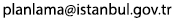 